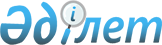 О внесении изменений и дополнений в постановление Правительства Республики Казахстан от 18 сентября 2013 года № 983 "Об утверждении реестра государственных услуг"
					
			Утративший силу
			
			
		
					Постановление Правительства Республики Казахстан от 22 апреля 2019 года № 217. Утратило силу постановлением Правительства Республики Казахстан от 3 апреля 2020 года № 165 (вводится в действие по истечении десяти календарных дней после дня его первого официального опубликования)
      Сноска. Утратило силу постановлением Правительства РК от 03.04.2020 № 165 (вводится в действие по истечении десяти календарных дней после дня его первого официального опубликования).
      Правительство Республики Казахстан ПОСТАНОВЛЯЕТ:
      1. Внести в постановление Правительства Республики Казахстан от 18 сентября 2013 года № 983 "Об утверждении реестра государственных услуг" (САПП Республики Казахстан, 2013 г., № 55, ст. 769) следующие изменения и дополнения:
      в реестре государственных услуг, утвержденном указанным постановлением:
      в строке, порядковый номер 15:
      графу 6 изложить в следующей редакции:
      "МИО областей, городов Нур-Султана, Алматы и Шымкента, районов и городов областного значения";
      графу 7 изложить в следующей редакции:
      "МИО областей, городов Нур-Султана, Алматы и Шымкента, районов и городов областного значения, веб-портал "электронного правительства";
      в строке, порядковый номер 16:
      графу 5 изложить в следующей редакции:
       "МИИР";
      графу 6 изложить в следующей редакции:
      "МИО областей, городов Нур-Султана, Алматы и Шымкента";
      в строке, порядковый номер 17:
      графу 5 изложить в следующей редакции:
      "МИИР";
      графу 6 изложить в следующей редакции:
      "Территориальные органы Комитета транспорта МИИР";
      в строке, порядковый номер 17-1:
      графу 5 изложить в следующей редакции:
      "МИИР";
      графу 6 изложить в следующей редакции:
      "Территориальные органы Комитета транспорта МИИР";
      графу 5 строки, порядковый номер 17-2, изложить в следующей редакции:
      "МИИР";
      в строке, порядковый номер 21:
      графу 6 изложить в следующей редакции:
      "МИО городов Нур-Султана, Алматы и Шымкента, районов и городов областного значения";
      графу 7 изложить в следующей редакции:
      "Государственная корпорация, МИО городов Нур-Султана, Алматы и Шымкента, районов и городов областного значения, районов в городе, городов районного значения, акимы поселков, сел, сельских округов, веб-портал "электронного правительства";
      в строке, порядковый номер 22:
      графу 6 изложить в следующей редакции:
      "МИО городов Нур-Султана, Алматы и Шымкента, районов и городов областного значения";
      графу 7 изложить в следующей редакции:
      "Государственная корпорация, МИО городов Нур-Султана, Алматы и Шымкента, районов и городов областного значения, районов в городе, городов районного значения, акимы поселков, сел, сельских округов, веб-портал "электронного правительства";
      в строке, порядковый номер 23:
      графу 6 изложить в следующей редакции:
      "МИО городов Нур-Султана, Алматы и Шымкента, районов и городов областного значения";
      графу 7 изложить в следующей редакции:
      "Государственная корпорация, МИО городов Нур-Султана, Алматы и Шымкента, районов и городов областного значения, районов в городе, городов районного значения, акимы поселков, сел, сельских округов, веб-портал "электронного правительства";
      графу 6 строки, порядковый номер 24, изложить в следующей редакции:
      "МИО городов Нур-Султана, Алматы и Шымкента, районов и городов областного значения";
      в строке, порядковый номер 26:
      графу 5 изложить в следующей редакции:
      "МИОР";
      графу 6 изложить в следующей редакции:
      "МИО областей, городов Нур-Султана, Алматы и Шымкента";
      графу 7 изложить в следующей редакции:
      "Государственная корпорация, МИО городов Нур-Султана, Алматы и Шымкента";
      в строке, порядковый номер 30:
      графу 6 изложить в следующей редакции:
      "МИО областей, городов Нур-Султана, Алматы и Шымкента";
      графу 7 изложить в следующей редакции:
      "МИО областей, городов Нур-Султана, Алматы и Шымкента, Государственная корпорация";
      в строке, порядковый номер 30-2:
      графу 6 изложить в следующей редакции:
      "МИО городов Нур-Султана, Алматы и Шымкента, районов и городов областного значения";
      графу 7 изложить в следующей редакции:
      "Государственная корпорация, МИО городов Нур-Султана, Алматы и Шымкента, районов и городов областного значения, районов в городе, городов районного значения, акимы поселков, сел, сельских округов, веб-портал "электронного правительства";
      графу 6 строки, порядковый номер 30-4, изложить в следующей редакции:
      "МИО районов, городов областного значения, областей, городов Нур-Султана, Алматы и Шымкента";
      в строке, порядковый номер 36:
      графу 7 изложить в следующей редакции:
      "Государственная корпорация, территориальные подразделения МВД";
      графу 8 изложить в следующей редакции:
      "Бесплатно";
      графу 7 строки, порядковый номер 37, изложить в следующей редакции:
      "Государственная корпорация";
      в строке, порядковый номер 38-2:
      графу 5 изложить в следующей редакции:
      "МИД";
      графу 6 изложить в следующей редакции:
      "Комитет по инвестициям МИД";
      в строке, порядковый номер 40:
      графу 5 изложить в следующей редакции:
      "МИОР";
      графу 6 изложить в следующей редакции:
      "Комитет информации МИОР";
      в строке, порядковый номер 41:
      графу 5 изложить в следующей редакции:
      "МИОР";
      графу 6 изложить в следующей редакции:
      "Комитет информации МИОР";
      в строке, порядковый номер 42:
      графу 5 изложить в следующей редакции:
      "МИОР";
      графу 6 изложить в следующей редакции:
      "Комитет общественного согласия МИОР";
      графу 7 изложить в следующей редакции:
      "Государственная корпорация, Комитет общественного согласия МИОР";
      в строке, порядковый номер 43:
      графу 5 изложить в следующей редакции:
      "МИОР";
      графу 6 изложить в следующей редакции:
      "Комитет общественного согласия МИОР";
      графу 7 изложить в следующей редакции:
      "Государственная корпорация, Комитет общественного согласия МИОР";
      графу 6 строки, порядковый номер 47, изложить в следующей редакции:
      "Территориальные органы Комитета государственных доходов МФ по областям, городам Нур-Султану, Алматы и Шымкенту";
      в строке, порядковый номер 49:
      графу 6 изложить в следующей редакции:
      "МИО городов Нур-Султана, Алматы и Шымкента, районов и городов областного значения";
      графу 7 изложить в следующей редакции:
      "МИО городов Нур-Султана, Алматы и Шымкента, районов и городов областного значения, районов в городе, городов районного значения, акимы поселков, сел, сельских округов, веб-портал "электронного правительства";
      в строке, порядковый номер 50:
      графу 6 изложить в следующей редакции:
      "МИО городов Нур-Султана, Алматы и Шымкента, районов и городов областного значения";
      графу 7 изложить в следующей редакции:
      "Государственная корпорация, МИО городов Нур-Султана, Алматы и Шымкента, районов и городов областного значения, районов в городе, городов районного значения, акимы поселков, сел, сельских округов, веб-портал "электронного правительства";
      в строке, порядковый номер 51:
      графу 6 изложить в следующей редакции:
      "МИО городов Нур-Султана, Алматы и Шымкента, районов и городов областного значения";
      графу 7 изложить в следующей редакции:
      "Государственная корпорация, МИО городов Нур-Султана, Алматы и Шымкента, районов и городов областного значения, районов в городе, городов районного значения, акимы поселков, сел, сельских округов, веб-портал "электронного правительства";
      в строке, порядковый номер 52:
      графу 6 изложить в следующей редакции:
      "МИО городов Нур-Султана, Алматы и Шымкента, районов и городов областного значения";
      графу 7 изложить в следующей редакции:
      "МИО городов Нур-Султана, Алматы и Шымкента, районов и городов областного значения, районов в городе, городов районного значения, акимы поселков, сел, сельских округов";
      в строке, порядковый номер 53:
      графу 6 изложить в следующей редакции:
      "МИО городов Нур-Султана, Алматы и Шымкента, районов городов областного значения";
      графу 7 изложить в следующей редакции:
      "МИО городов Нур-Султана, Алматы и Шымкента, районов и городов областного значения, районов в городе, городов районного значения, акимы поселков, сел, сельских округов";
      графу 6 строки, порядковый номер 54, изложить в следующей редакции:
      "МИО городов Нур-Султана, Алматы и Шымкента, районов городов областного значения";
      графу 6 строки, порядковый номер 55, изложить в следующей редакции:
      "МИО городов Нур-Султана, Алматы и Шымкента, районов и городов областного значения";
      в строке, порядковый номер 56:
      графу 3 изложить в следующей редакции:
      "Выдача справок для распоряжения имуществом несовершеннолетних";
      графу 6 изложить в следующей редакции:
      "МИО городов Нур-Султана, Алматы и Шымкента, районов и городов областного значения";
      в строке, порядковый номер 60:
      графу 7 изложить в следующей редакции:
      "Реабилитационные центры, кабинеты психолого-педагогической коррекции, веб-портал "электронного правительства";
      графу 9 изложить в следующей редакции:
      "Электронная/бумажная";
      в строке, порядковый номер 62-1:
      графу 6 изложить в следующей редакции:
      "МИО городов Нур-Султана, Алматы и Шымкента, районов и городов областного значения";
      графу 7 изложить в следующей редакции:
      "Государственная корпорация, МИО городов Нур-Султана, Алматы и Шымкента, районов и городов областного значения";
      в строке, порядковый номер 62-4:
      графу 6 изложить в следующей редакции:
      "МИО городов Нур-Султана, Алматы и Шымкента, районов и городов областного значения";
      графу 7 изложить в следующей редакции:
      "МИО городов Нур-Султана, Алматы и Шымкента, районов и городов областного значения";
      в строке, порядковый номер 63:
      графу 6 изложить в следующей редакции:
      "МИО областей, городов Нур-Султана, Алматы и Шымкента, районов (городов областного значения), акимы районов в городе, городов районного значения, поселков, сел, сельских округов";
      графу 7 изложить в следующей редакции:
      "Государственная корпорация, МИО областей, городов Нур-Султана, Алматы и Шымкента, районов (городов областного значения), акимы районов в городе, городов районного значения, поселков, сел, сельских округов, веб-портал "электронного правительства";
      в строке, порядковый номер 64:
      графу 7 изложить в следующей редакции:
      "Дошкольные организации всех типов и видов, веб-портал "электронного правительства";
      графу 9 изложить в следующей редакции:
      "Электронная/бумажная";
      в строке, порядковый номер 66:
      графу 7 изложить в следующей редакции:
      "Организации начального, основного среднего и общего среднего образования, веб-портал "электронного правительства";
      графу 9 изложить в следующей редакции:
      "Электронная/бумажная";
      в строке, порядковый номер 70:
      графу 6 изложить в следующей редакции:
      "МИО областей, городов Нур-Султана, Алматы и Шымкента, районов и городов областного значения";
      графу 7 изложить в следующей редакции:
      "МИО областей, городов Нур-Султана, Алматы и Шымкента, районов и городов областного значения, организации образования, веб-портал "электронного правительства";
      в строке, порядковый номер 71:
      графу 6 изложить в следующей редакции:
      "МИО областей, городов Нур-Султана, Алматы и Шымкента, районов и городов, организации образования";
      графу 7 изложить в следующей редакции:
      "Государственная корпорация, МИО областей, городов Нур-Султана, Алматы и Шымкента, районов и городов, организации образования, веб-портал "электронного правительства";
      в строке, порядковый номер 72:
      графу 3 изложить в следующей редакции:
      "Выдача разрешения на обучение в форме экстерната в организациях основного среднего, общего среднего и высшего образования";
      графу 6 изложить в следующей редакции:
      "МИО городов Нур-Султана, Алматы и Шымкента, районов и городов областного значения";
      в строке, порядковый номер 73:
      графу 7 изложить в следующей редакции:
      "Реабилитационные центры, кабинеты психолого-педагогической коррекции, веб-портал "электронного правительства";
      графу 9 изложить в следующей редакции:
      "Электронная/бумажная";
      графу 6 строки, порядковый номер 73-2, изложить в следующей редакции:
      "МОН, МИО областей, городов Нур-Султана, Алматы и Шымкента, районов и городов областного значения";
      графу 6 строки, порядковый номер 75, изложить в следующей редакции:
      "МИО городов Нур-Султана, Алматы и Шымкента, районов и городов областного значения";
      графу 6 строки, порядковый номер 76, изложить в следующей редакции:
      "МИО городов Нур-Султана, Алматы и Шымкента, районов и городов областного значения";
      графу 6 строки, порядковый номер 77, изложить в следующей редакции:
      "МИО городов Нур-Султана, Алматы и Шымкента, районов и городов областного значения";
      графу 6 строки, порядковый номер 79, изложить в следующей редакции:
      "МИО городов Нур-Султана, Алматы и Шымкента, районов и городов областного значения";
      графу 3 строки, порядковый номер 80, изложить в следующей редакции:
      "Аккредитация или продление срока аккредитации агентства по усыновлению";
      строку, порядковый номер 81, исключить;
      графу 6 строки, порядковый номер 82, изложить в следующей редакции:
      "МИО городов Нур-Султана, Алматы и Шымкента, районов и городов областного значения";
      в строке, порядковый номер 82-1:
      графу 6 изложить в следующей редакции:
      "МИО областей, городов Нур-Султана, Алматы и Шымкента, районов и городов областного значения";
      графу 7 изложить в следующей редакции:
      "МИО областей, городов Нур-Султана, Алматы и Шымкента, районов и городов областного значения, веб-портал "электронного правительства";
      в строке, порядковый номер 85:
      графу 5 изложить в следующей редакции:
      "МИИР";
      графу 6 изложить в следующей редакции:
      "Территориальные органы Комитета транспорта МИИР";
      в строке, порядковый номер 86:
      графу 5 изложить в следующей редакции:
      "МИИР";
      графу 6 изложить в следующей редакции:
      "Территориальные органы Комитета транспорта МИИР";
      в строке, порядковый номер 87:
      графу 5 изложить в следующей редакции:
      "МИИР";
      графу 6 изложить в следующей редакции:
      "Территориальные органы Комитета транспорта МИИР";
      в строке, порядковый номер 88:
      графу 5 изложить в следующей редакции:
      "МИИР";
      графу 6 изложить в следующей редакции:
      "Территориальные органы Комитета транспорта МИИР";
      в строке, порядковый номер 89:
      графу 5 изложить в следующей редакции:
      "МИИР";
      графу 6 изложить в следующей редакции:
      "Территориальные органы Комитета транспорта МИИР";
      в строке, порядковый номер 91:
      графу 6 изложить в следующей редакции:
      "МИО областей, городов Нур-Султана, Алматы и Шымкента, районов и городов областного значения";
      графу 7 изложить в следующей редакции:
      "МИО областей, городов Нур-Султана, Алматы и Шымкента, районов и городов областного значения, веб-портал "электронного правительства";
      в строке, порядковый номер 92:
      графу 6 изложить в следующей редакции:
      "МИО областей, городов Нур-Султана, Алматы и Шымкента, районов и городов областного значения";
      графу 7 изложить в следующей редакции:
      "Государственная корпорация, МИО областей, городов Нур-Султана, Алматы и Шымкента, районов и городов областного значения, веб-портал "электронного правительства";
      в строке, порядковый номер 93:
      графу 3 изложить в следующей редакции:
      "Государственная регистрация ипотеки судна, маломерного судна, строящегося судна";
      графу 5 изложить в следующей редакции:
      "МИИР";
      графу 6 изложить в следующей редакции:
      "Территориальные органы Комитета транспорта МИИР";
      графу 7 изложить в следующей редакции:
      "Веб-портал "электронного правительства";
      графу 9 изложить в следующей редакции:
      "Электронная";
      строку, порядковый номер 94, исключить;
      в строке, порядковый номер 95:
      графу 5 изложить в следующей редакции:
      "МИИР";
      графу 6 изложить в следующей редакции:
      "Комитет гражданской авиации МИИР";
      в строке, порядковый номер 96:
      графу 5 изложить в следующей редакции:
      "МИИР";
      графу 6 изложить в следующей редакции:
      "Территориальные органы Комитета транспорта МИИР";
      графу 5 строки, порядковый номер 97, изложить в следующей редакции:
      "МИИР";
      графу 5 строки, порядковый номер 98, изложить в следующей редакции:
      "МИИР";
      строку, порядковый номер 99, исключить;
      графу 5 строки, порядковый номер 100, изложить в следующей редакции:
      "МИИР";
      в строке, порядковый номер 101:
      графу 5 изложить в следующей редакции:
      "МИИР";
      графу 7 изложить в следующей редакции:
      "Веб-портал "электронного правительства";
      графу 9 изложить в следующей редакции:
      "Электронная";
      графу 4 строки, порядковый номер 111, изложить в следующей редакции:
      "Физические лица";
      в строке, порядковый номер 112:
      графу 7 изложить в следующей редакции:
      "Веб-портал "электронного правительства";
      графу 9 изложить в следующей редакции:
      "Электронная";
      в строке, порядковый номер 113:
      графу 7 изложить в следующей редакции:
      "Веб-портал "электронного правительства";
      графу 9 изложить в следующей редакции:
      "Электронная";
      в строке, порядковый номер 117:
      графу 7 изложить в следующей редакции:
      "Веб-портал "электронного правительства";
      графу 9 изложить в следующей редакции:
      "Электронная";
      в строке, порядковый номер 118:
      графу 7 изложить в следующей редакции:
      "Веб-портал "электронного правительства";
      графу 9 изложить в следующей редакции:
      "Электронная";
      в строке, порядковый номер 121-1:
      графу 7 изложить в следующей редакции:
      "Веб-портал "электронного правительства";
      графу 9 изложить в следующей редакции:
      "Электронная";
      в строке, порядковый номер 122-1:
      графу 7 изложить в следующей редакции:
      "Веб-портал "электронного правительства";
      графу 9 изложить в следующей редакции:
      "Электронная";
      в строке, порядковый номер 122-2:
      графу 7 изложить в следующей редакции:
      "Веб-портал "электронного правительства";
      графу 9 изложить в следующей редакции:
      "Электронная";
      в строке, порядковый номер 127:
      графу 6 изложить в следующей редакции:
      "Медицинские организации, оказывающие первичную медико-санитарную помощь, центры по профилактике и борьбе со СПИДом областей, городов Нур-Султана, Алматы и Шымкента";
      графу 7 изложить в следующей редакции:
      "Медицинские организации, оказывающие первичную медико-санитарную помощь, центры по профилактике и борьбе со СПИДом областей, городов Нур-Султана, Алматы и Шымкента";
      в строке, порядковый номер 128:
      графу 7 изложить в следующей редакции:
      "Медицинские организации, оказывающие первичную медико-санитарную помощь, веб-портал "электронного правительства";
      графу 9 изложить в следующей редакции:
      "Электронная/бумажная";
      в строке, порядковый номер 129:
      графу 7 изложить в следующей редакции:
      "Субъекты здравоохранения, веб-портал "электронного правительства";
      графу 9 изложить в следующей редакции:
      "Электронная/бумажная";
      в строке, порядковый номер 130:
      графу 7 изложить в следующей редакции:
      "Субъекты здравоохранения, веб-портал "электронного правительства";
      графу 9 изложить в следующей редакции:
      "Электронная/бумажная";
      в строке, порядковый номер 131:
      графу 7 изложить в следующей редакции:
      "Медицинские организации, оказывающие стационарную помощь, веб-портал "электронного правительства";
      графу 9 изложить в следующей редакции:
      "Электронная/бумажная";
      в строке, порядковый номер 132-1:
      графу 7 изложить в следующей редакции:
      "Медицинские организации, оказывающие первичную медико-санитарную помощь, веб-портал "электронного правительства";
      графу 9 изложить в следующей редакции:
      "Электронная/бумажная";
      в строке, порядковый номер 132-2:
      графу 6 изложить в следующей редакции:
      "Филиалы некоммерческого акционерного общества "Фонд социального медицинского страхования" в областях, городах Нур-Султане, Алматы и Шымкенте";
      графу 7 изложить в следующей редакции:
      "Филиалы некоммерческого акционерного общества "Фонд социального медицинского страхования" в областях городах Нур-Султане, Алматы и Шымкенте";
      графу 3 строки, порядковый номер 132-3, изложить в следующей редакции:
      "Вызов скорой медицинской помощи";
      графу 6 строки, порядковый номер 132-5, изложить в следующей редакции:
      "МИО областей, городов Нур-Султана, Алматы и Шымкента";
      в строке, порядковый номер 141:
      графу 3 изложить в следующей редакции:
      "Выдача документов о прохождении повышения квалификации и переподготовки кадров отрасли здравоохранения";
      графу 7 изложить в следующей редакции:
      "Организации образования в области здравоохранения, веб-портал "электронного правительства";
      графу 9 изложить в следующей редакции:
      "Электронная/бумажная";
      графу 3 строки, порядковый номер 142, изложить в следующей редакции:
      "Выдача согласования и (или) заключения (разрешительного документа) на ввоз (вывоз) зарегистрированных и не зарегистрированных в Республике Казахстан лекарственных средств и медицинских изделий";
      графу 6 строки, порядковый номер 144, изложить в следующей редакции:
      "МИО областей, городов Нур-Султана, Алматы и Шымкента";
      в строке, порядковый номер 145:
      графу 6 изложить в следующей редакции:
      "Территориальные департаменты КФ МЗ";
      графу 7 изложить в следующей редакции:
      "Веб-портал "электронного правительства";
      графу 9 изложить в следующей редакции:
      "Электронная";
      в строке, порядковый номер 146:
      графу 6 изложить в следующей редакции:
      "Территориальные департаменты КФ МЗ";
      графу 7 изложить в следующей редакции:
      "Веб-портал "электронного правительства";
      графу 9 изложить в следующей редакции:
      "Электронная";
      графу 3 строки, порядковый номер 148, изложить в следующей редакции:
      "Выдача разрешения на проведение клинического исследования и (или) испытания фармакологических и лекарственных средств, медицинских изделий";
      графу 3 строки, порядковый номер 149, изложить в следующей редакции:
      "Государственная регистрация, перерегистрация и внесение изменений в регистрационное досье лекарственного средства или медицинского изделия";
      в строке, порядковый номер 150:
      графу 7 изложить в следующей редакции:
      "КООЗ МЗ, веб-портал "электронного правительства";
      графу 9 изложить в следующей редакции:
      "Электронная/бумажная";
      в строке, порядковый номер 153-3:
      графу 3 изложить в следующей редакции:
      "Выдача заключения о безопасности, качестве и эффективности лекарственных средств и медицинских изделий";
      графу 7 изложить в следующей редакции:
      "РГП на ПХВ "Национальный центр экспертизы лекарственных средств, изделий медицинского назначения и медицинской техники", веб-портал "электронного правительства";
      графу 9 изложить в следующей редакции:
      "Электронная/бумажная";
      графу 8 строки, порядковый номер 163-2, изложить в следующей редакции:
      "Платно";
      в строке, порядковый номер 166:
      графу 3 изложить в следующей редакции:
      "Выдача и (или) продление разрешения работодателям на привлечение иностранной рабочей силы";
      графу 6 изложить в следующей редакции:
      "МИО областей, городов Нур-Султана, Алматы и Шымкента";
      графу 7 изложить в следующей редакции:
      "МИО областей, городов Нур-Султана, Алматы и Шымкента, веб-портал "электронного правительства";
      графу 7 строки, порядковый номер 169, изложить в следующей редакции:
      "Государственная корпорация, МИО городов Нур-Султана, Алматы и Шымкента, районов и городов областного значения, территориальные подразделения Комитета труда, социальной защиты и миграции МТСЗН, веб-портал "электронного правительства";
      графу 6 строки, порядковый номер 173, изложить в следующей редакции:
      "МИО городов Нур-Султана, Алматы и Шымкента, районов и городов областного значения";
      в строке, порядковый номер 175:
      графу 6 изложить в следующей редакции:
      "МИО городов Нур-Султана, Алматы и Шымкента, районов и городов областного значения";
      графу 7 изложить в следующей редакции:
      "МИО городов Нур-Султана, Алматы и Шымкента, районов и городов областного значения, аким поселка, села, сельского округа, веб-портал "электронного правительства";
      в строке, порядковый номер 177:
      графу 6 изложить в следующей редакции:
      "МИО городов Нур-Султана, Алматы и Шымкента, районов и городов областного значения";
      графу 7 изложить в следующей редакции:
      "Государственная корпорация, МИО городов Нур-Султана, Алматы и Шымкента, районов и городов областного значения";
      графу 6 строки, порядковый номер 178-2, изложить в следующей редакции:
      "МИО городов Нур-Султана, Алматы и Шымкента, районов и городов областного значения";
      в строке, порядковый номер 180:
      графу 6 изложить в следующей редакции:
      "МИО городов Нур-Султана, Алматы и Шымкента, районов и городов областного значения";
      графу 7 изложить в следующей редакции:
      "Государственная корпорация, МИО городов Нур-Султана, Алматы и Шымкента, районов и городов областного значения";
      в строке, порядковый номер 181:
      графу 6 изложить в следующей редакции:
      "МИО городов Нур-Султана, Алматы и Шымкента, районов и городов областного значения";
      графу 7 изложить в следующей редакции:
      "Государственная корпорация, МИО городов Нур-Султана, Алматы и Шымкента, районов и городов областного значения";
      в строке, порядковый номер 182:
      графу 6 изложить в следующей редакции:
      "МИО городов Нур-Султана, Алматы и Шымкента, районов и городов областного значения";
      графу 7 изложить в следующей редакции:
      "Государственная корпорация, МИО городов Нур-Султана, Алматы и Шымкента, районов и городов областного значения";
      в строке, порядковый номер 183:
      графу 6 изложить в следующей редакции:
      "МИО городов Нур-Султана, Алматы и Шымкента, районов и городов областного значения";
      графу 7 изложить в следующей редакции:
      "Государственная корпорация, МИО городов Нур-Султана, Алматы и Шымкента, районов и городов областного значения";
      в строке, порядковый номер 184:
      графу 6 изложить в следующей редакции:
      "МИО городов Нур-Султана, Алматы и Шымкента, районов и городов областного значения";
      графу 7 изложить в следующей редакции:
      "Государственная корпорация, МИО городов Нур-Султана, Алматы и Шымкента, районов и городов областного значения";
      в строке, порядковый номер 185:
      графу 6 изложить в следующей редакции:
      "МИО городов Нур-Султана, Алматы и Шымкента, районов и городов областного значения";
      графу 7 изложить в следующей редакции:
      "Государственная корпорация, МИО городов Нур-Султана, Алматы и Шымкента, районов и городов областного значения";
      в строке, порядковый номер 186:
      графу 6 изложить в следующей редакции:
      "МИО городов Нур-Султана, Алматы и Шымкента, районов и городов областного значения";
      графу 7 изложить в следующей редакции:
      "Государственная корпорация, МИО городов Нур-Султана, Алматы и Шымкента, районов и городов областного значения";
      в строке, порядковый номер 186-1:
      графу 6 изложить в следующей редакции:
      "МИО областей, городов Нур-Султана, Алматы и Шымкента";
      графу 7 изложить в следующей редакции:
      "МИО областей, городов Нур-Султана, Алматы и Шымкента";
      в строке, порядковый номер 188:
      графу 6 изложить в следующей редакции:
      "МИО городов Нур-Султана, Алматы и Шымкента, районов и городов областного значения, аким поселка, села, сельского округа";
      графу 7 изложить в следующей редакции:
      "Государственная корпорация, Центр занятости населения, МИО городов Нур-Султана, Алматы и Шымкента, районов и городов областного значения, аким поселка, села, сельского округа, веб-портал "электронного правительства";
      графу 6 строки, порядковый номер 190-2, изложить в следующей редакции:
      "МИО городов Нур-Султана, Алматы и Шымкента, районов и городов областного значения";
      строку, порядковый номер 192, исключить;
      строку, порядковый номер 203-1, исключить;
      в строке, порядковый номер 203-2:
      графу 3 изложить в следующей редакции:
      "Предоставление академических отпусков обучающимся в организациях технического и профессионального, послесреднего образования";
      графу 6 изложить в следующей редакции:
      "Организации технического и профессионального, послесреднего образования";
      графу 7 изложить в следующей редакции:
      "Государственная корпорация, организации технического и профессионального, послесреднего образования";
      графу 6 строки, порядковый номер 206, изложить в следующей редакции:
      "РГКП "Республиканский научно-практический центр "Учебник"";
      строку, порядковый номер 209, исключить;
      в строке, порядковый номер 211:
      графу 7 изложить в следующей редакции:
      "Государственная корпорация, веб-портал "электронного правительства";
      графу 9 изложить в следующей редакции:
      "Электронная/бумажная";
      в строке, порядковый номер 219:
      графу 6 изложить в следующей редакции:
      "МИО областей, городов Нур-Султана, Алматы и Шымкента, районов и городов областного значения";
      графу 7 изложить в следующей редакции:
      "Государственная корпорация, МИО областей, городов Нур-Султана, Алматы и Шымкента, районов и городов областного значения";
      графу 3 строки, порядковый номер 222-2, изложить в следующей редакции:
      "Перевод и восстановление обучающихся по типам организаций образования";
      в строке, порядковый номер 222-3:
      графу 6 изложить в следующей редакции:
      "МИО областей, городов Нур-Султана, Алматы и Шымкента, районов и городов областного значения, организации дошкольного, начального, основного среднего, общего среднего, технического и профессионального, послесреднего образования";
      графу 7 изложить в следующей редакции:
      "Государственная корпорация, МИО областей, городов Нур-Султана, Алматы и Шымкента, районов и городов областного значения, организации дошкольного, начального, основного среднего, общего среднего, технического и профессионального, послесреднего образования";
      графу 7 строки, порядковый номер 225, изложить в следующей редакции:
      "Веб-портал "электронного правительства";
      графу 6 строки, порядковый номер 242, изложить в следующей редакции:
      "Комитет индустрии туризма МКС";
      графу 6 строки, порядковый номер 243, изложить в следующей редакции:
      "Комитет индустрии туризма МКС";
      графу 6 строки, порядковый номер 244, изложить в следующей редакции:
      "Комитет индустрии туризма МКС";
      графу 6 строки, порядковый номер 245, изложить в следующей редакции:
      "Комитет индустрии туризма МКС";
      в строке, порядковый номер 253:
      графу 7 изложить в следующей редакции:
      "Веб-портал "электронного правительства";
      графу 9 изложить в следующей редакции:
      "Электронная";
      в строке, порядковый номер 254:
      графу 7 изложить в следующей редакции:
      "Веб-портал "электронного правительства";
      графу 9 изложить в следующей редакции:
      "Электронная";
      в строке, порядковый номер 255:
      графу 7 изложить в следующей редакции:
      "Веб-портал "электронного правительства";
      графу 9 изложить в следующей редакции:
      "Электронная";
      в строке, порядковый номер 256:
      графу 6 изложить в следующей редакции:
      "Территориальные органы Комитета государственных доходов МФ по областям, городам Нур-Султану, Алматы и Шымкенту";
      графу 7 изложить в следующей редакции:
      "Веб-портал "электронного правительства";
      графу 9 изложить в следующей редакции:
      "Электронная";
      в строке, порядковый номер 257:
      графу 6 изложить в следующей редакции:
      "Территориальные органы Комитета государственных доходов МФ по областям, городам Нур-Султану, Алматы и Шымкенту";
      графу 7 изложить в следующей редакции:
      "Веб-портал "электронного правительства";
      графу 9 изложить в следующей редакции:
      "Электронная";
      в строке, порядковый номер 260:
      графу 6 изложить в следующей редакции:
      "МИО областей, городов Нур-Султана, Алматы и Шымкента";
      графу 7 изложить в следующей редакции:
      "МИО областей, городов Нур-Султана, Алматы и Шымкента, веб-портал "электронного правительства";
      в строке, порядковый номер 261:
      графу 6 изложить в следующей редакции:
      "МИО областей, городов Нур-Султана, Алматы и Шымкента";
      графу 7 изложить в следующей редакции:
      "МИО областей, городов Нур-Султана, Алматы и Шымкента, веб-портал "электронного правительства";
      в строке, порядковый номер 262:
      графу 7 изложить в следующей редакции:
      "АО "ФРП "Даму", центры обслуживания предпринимателей, центры поддержки предпринимательства, оператор нефинансовой поддержки, веб-портал "электронного правительства";
      графу 9 изложить в следующей редакции:
      "Электронная/бумажная";
      в строке, порядковый номер 263:
      графу 6 изложить в следующей редакции:
      "МИО областей, городов Нур-Султана, Алматы и Шымкента";
      графу 7 изложить в следующей редакции:
      "Государственная корпорация, МИО областей, городов Нур-Султана, Алматы и Шымкента";
      графу 6 строки, порядковый номер 264, изложить в следующей редакции:
      "МИО областей, городов Нур-Султана, Алматы и Шымкента";
      в строке, порядковый номер 265:
      графу 6 изложить в следующей редакции:
      "МИО областей, городов Нур-Султана, Алматы и Шымкента";
      графу 7 изложить в следующей редакции:
      "Государственная корпорация, МИО областей, городов Нур-Султана, Алматы и Шымкента";
      в строке, порядковый номер 266:
      графу 5 изложить в следующей редакции:
      "МИИР";
      графу 6 изложить в следующей редакции:
      "Территориальные органы Комитета транспорта МИИР";
      графу 7 изложить в следующей редакции:
      "Территориальные органы Комитета транспорта МИИР, веб-портал "электронного правительства";
      в строке, порядковый номер 267:
      графу 5 изложить в следующей редакции:
      "МИИР";
      графу 6 изложить в следующей редакции:
      "Территориальные органы Комитета транспорта МИИР";
      в строке, порядковый номер 269:
      графу 5 изложить в следующей редакции:
      "МИИР";
      графу 6 изложить в следующей редакции:
      "МИО областей, городов Нур-Султана, Алматы и Шымкента";
      в строке, порядковый номер 270:
      графу 5 изложить в следующей редакции:
      "МИИР";
      графу 6 изложить в следующей редакции:
      "Территориальные органы Комитета транспорта МИИР, таможенные органы в пунктах пропуска автотранспортных средств через Государственную границу Республики Казахстан, совпадающую с таможенной границей Таможенного союза";
      графу 7 изложить в следующей редакции:
      "Государственная корпорация, территориальные органы Комитета транспорта МИИР, таможенные органы в пунктах пропуска автотранспортных средств через Государственную границу Республики Казахстан, совпадающую с таможенной границей Таможенного союза, веб-портал "электронного правительства";
      в строке, порядковый номер 271:
      графу 6 изложить в следующей редакции:
      "МИО областей, городов Нур-Султана, Алматы и Шымкента, районов и городов областного значения";
      графу 7 изложить в следующей редакции:
      "МИО областей, городов Нур-Султана, Алматы и Шымкента, районов и городов областного значения, веб-портал "электронного правительства";
      в строке, порядковый номер 272-1:
      графу 5 изложить в следующей редакции:
      "МИИР";
      графу 6 изложить в следующей редакции:
      "МИО областей, городов Нур-Султана, Алматы и Шымкента";
      графу 7 изложить в следующей редакции:
      "Государственная корпорация, МИО областей, городов Нур-Султана, Алматы и Шымкента";
      строку, порядковый номер 272-2, исключить;
      в строке, порядковый номер 272-3:
      графу 5 изложить в следующей редакции:
      "МИИР";
      графу 6 изложить в следующей редакции:
      "МИИР";
      графу 7 изложить в следующей редакции:
      "МИИР, веб-портал "электронного правительства";
      в строке, порядковый номер 272-4:
      графу 5 изложить в следующей редакции:
      "МИИР";
      графу 6 изложить в следующей редакции:
      "МИО областей, городов Нур-Султана, Алматы и Шымкента, районов и городов областного значения";
      графу 7 изложить в следующей редакции:
      "Государственная корпорация, МИО областей, городов Нур-Султана, Алматы и Шымкента, районов и городов областного значения";
      графу 5 строки, порядковый номер 272-5, изложить в следующей редакции:
      "МИИР";
      в строке, порядковый номер 273:
      графу 5 изложить в следующей редакции:
      "МИИР";
      графу 6 изложить в следующей редакции:
      "Комитет гражданской авиации МИИР";
      в строке, порядковый номер 274:
      графу 5 изложить в следующей редакции:
      "МИИР";
      графу 6 изложить в следующей редакции:
      "Комитет гражданской авиации МИИР";
      в строке, порядковый номер 275:
      графу 5 изложить в следующей редакции:
      "МИИР";
      графу 6 изложить в следующей редакции:
      "Комитет гражданской авиации МИИР";
      графу 7 изложить в следующей редакции:
      "Комитет гражданской авиации МИИР";
      в строке, порядковый номер 276:
      графу 5 изложить в следующей редакции:
      "МИИР";
      графу 6 изложить в следующей редакции:
      "Комитет гражданской авиации МИИР";
      в строке, порядковый номер 277:
      графу 5 изложить в следующей редакции:
      "МИИР";
      графу 6 изложить в следующей редакции:
      "Комитет гражданской авиации МИИР";
      в строке, порядковый номер 278:
      графу 5 изложить в следующей редакции:
      "МИИР";
      графу 6 изложить в следующей редакции:
      "Комитет гражданской авиации МИИР";
      графу 7 изложить в следующей редакции:
      "Комитет гражданской авиации МИИР, веб-портал "электронного правительства";
      в строке, порядковый номер 279:
      графу 5 изложить в следующей редакции:
      "МИИР";
      графу 6 изложить в следующей редакции:
      "Комитет гражданской авиации МИИР";
      в строке, порядковый номер 280:
      графу 5 изложить в следующей редакции:
      "МИИР";
      графу 6 изложить в следующей редакции:
      "Комитет гражданской авиации МИИР";
      в строке, порядковый номер 281:
      графу 5 изложить в следующей редакции:
      "МИИР";
      графу 6 изложить в следующей редакции:
      "Комитет гражданской авиации МИИР";
      графу 7 изложить в следующей редакции:
      "Комитет гражданской авиации МИИР, веб-портал "электронного правительства";
      в строке, порядковый номер 282:
      графу 3 изложить в следующей редакции:
      "Выдача свидетельства на право выполнения авиационных работ";
      графу 5 изложить в следующей редакции:
      "МИИР";
      графу 6 изложить в следующей редакции:
      "Комитет гражданской авиации МИИР";
      в строке, порядковый номер 283:
      графу 5 изложить в следующей редакции:
      "МИИР";
      графу 6 изложить в следующей редакции:
      "Комитет гражданской авиации МИИР";
      в строке, порядковый номер 284:
      графу 5 изложить в следующей редакции:
      "МИИР";
      графу 6 изложить в следующей редакции:
      "Комитет гражданской авиации МИИР";
      в строке, порядковый номер 285:
      графу 5 изложить в следующей редакции:
      "МИИР";
      графу 6 изложить в следующей редакции:
      "Комитет гражданской авиации МИИР";
      в строке, порядковый номер 286:
      графу 5 изложить в следующей редакции:
      "МИИР";
      графу 6 изложить в следующей редакции:
      "Комитет гражданской авиации МИИР";
      в строке, порядковый номер 287:
      графу 5 изложить в следующей редакции:
      "МИИР";
      графу 6 изложить в следующей редакции:
      "Комитет гражданской авиации МИИР";
      в строке, порядковый номер 288:
      графу 5 изложить в следующей редакции:
      "МИИР";
      графу 6 изложить в следующей редакции:
      "Комитет гражданской авиации МИИР";
      в строке, порядковый номер 289:
      графу 5 изложить в следующей редакции:
      "МИИР";
      графу 6 изложить в следующей редакции:
      "Комитет гражданской авиации МИИР";
      в строке, порядковый номер 290:
      графу 5 изложить в следующей редакции:
      "МИИР";
      графу 6 изложить в следующей редакции:
      "Комитет гражданской авиации МИИР";
      в строке, порядковый номер 291:
      графу 5 изложить в следующей редакции:
      "МИИР";
      графу 6 изложить в следующей редакции:
      "Комитет гражданской авиации МИИР";
      в строке, порядковый номер 292:
      графу 5 изложить в следующей редакции:
      "МИИР";
      графу 6 изложить в следующей редакции:
      "Комитет гражданской авиации МИИР";
      графу 7 изложить в следующей редакции:
      "Комитет гражданской авиации МИИР, веб-портал "электронного правительства"";
      в строке, порядковый номер 293:
      графу 5 изложить в следующей редакции:
      "МИИР";
      графу 6 изложить в следующей редакции:
      "Комитет гражданской авиации МИИР";
      графу 5 строки, порядковый номер 295, изложить в следующей редакции:
      "МИИР";
      в строке, порядковый номер 296:
      графу 5 изложить в следующей редакции:
      "МИИР";
      графу 6 изложить в следующей редакции:
      "Территориальные органы Комитета транспорта МИИР";
      в строке, порядковый номер 297:
      графу 5 изложить в следующей редакции:
      "МИИР";
      графу 6 изложить в следующей редакции:
      "Комитет транспорта МИИР";
      в строке, порядковый номер 298:
      графу 5 изложить в следующей редакции:
      "МИИР";
      графу 6 изложить в следующей редакции:
      "РГКП "Регистр судоходства Казахстана" МИИР";
      графу 7 изложить в следующей редакции:
      "Государственная корпорация, РГКП "Регистр судоходства Казахстана" МИИР";
      в строке, порядковый номер 299:
      графу 5 изложить в следующей редакции:
      "МИИР";
      графу 6 изложить в следующей редакции:
      "Территориальные органы Комитета транспорта МИИР";
      в строке, порядковый номер 300:
      графу 5 изложить в следующей редакции:
      "МИИР";
      графу 6 изложить в следующей редакции:
      "Территориальные органы Комитета транспорта МИИР";
      в строке, порядковый номер 302:
      графу 3 изложить в следующей редакции:
      "Согласование размещения объектов наружной (визуальной) рекламы в полосе отвода автомобильных дорог общего пользования международного и республиканского значения";
      графу 5 изложить в следующей редакции:
      "МИИР";
      графу 7 изложить в следующей редакции:
      "Веб портал "электронного правительства";
      графу 9 изложить в следующей редакции:
      "Электронная";
      в строке, порядковый номер 303:
      графу 3 изложить в следующей редакции:
      "Согласование размещения объектов наружной (визуальной) рекламы в полосе отвода автомобильных дорог общего пользования областного и районного значения";
      графу 5 изложить в следующей редакции:
      "МИИР";
      графу 7 изложить в следующей редакции:
      "Веб портал "электронного правительства";
      графу 9 изложить в следующей редакции:
      "Электронная";
      в строке, порядковый номер 304:
      графу 5 изложить в следующей редакции:
      "МИИР";
      графу 7 изложить в следующей редакции:
      "Веб портал "электронного правительства";
      графу 9 изложить в следующей редакции:
      "Электронная";
      в строке, порядковый номер 305:
      графу 5 изложить в следующей редакции:
      "МИИР";
      графу 7 изложить в следующей редакции:
      "Веб портал "электронного правительства";
      графу 9 изложить в следующей редакции:
      "Электронная";
      в строке, порядковый номер 306:
      графу 5 изложить в следующей редакции:
      "МИИР";
      графу 6 изложить в следующей редакции:
      "Территориальные органы Комитета транспорта МИИР";
      в строке, порядковый номер 307:
      графу 5 изложить в следующей редакции:
      "МИИР";
      графу 6 изложить в следующей редакции:
      "Территориальные органы Комитета транспорта МИИР";
      графу 7 изложить в следующей редакции:
      "Государственная корпорация, территориальные органы Комитета транспорта МИИР, веб-портал "электронного правительства";
      в строке, порядковый номер 308:
      графу 5 изложить в следующей редакции:
      "МИИР";
      графу 6 изложить в следующей редакции:
      "Территориальные органы Комитета транспорта МИИР";
      в строке, порядковый номер 308-1:
      графу 5 изложить в следующей редакции:
      "МИИР";
      графу 6 изложить в следующей редакции:
      "Территориальные органы Комитета транспорта МИИР";
      графу 7 изложить в следующей редакции:
      "Государственная корпорация, территориальные органы Комитета транспорта МИИР, веб-портал "электронного правительства";
      графу 6 строки, порядковый номер 315, изложить в следующей редакции:
      "МИО областей, городов Нур-Султана, Алматы и Шымкента";
      графу 6 строки, порядковый номер 316, изложить в следующей редакции:
      "МИО областей, городов Нур-Султана, Алматы и Шымкента";
      графу 6 строки, порядковый номер 322, изложить в следующей редакции:
      "МИО областей, городов Нур-Султана, Алматы и Шымкента";
      в строке, порядковый номер 323:
      графу 7 изложить в следующей редакции:
      "веб-портал "электронного правительства";
      графу 9 изложить в следующей редакции:
      "Электронная";
      в строке, порядковый номер 325:
      графу 7 изложить в следующей редакции:
      "веб-портал "электронного правительства";
      графу 9 изложить в следующей редакции:
      "Электронная";
      в строке, порядковый номер 328:
      графу 7 изложить в следующей редакции:
      "веб-портал "электронного правительства";
      графу 9 изложить в следующей редакции:
      "Электронная";
      в строке, порядковый номер 329:
      графу 7 изложить в следующей редакции:
      "Маркакольский государственный природный заповедник, веб-портал "электронного правительства";
      графу 9 изложить в следующей редакции:
      "Электронная/бумажная";
      графу 6 строки, порядковый номер 331, изложить в следующей редакции:
      "МИО областей, городов Нур-Султана, Алматы и Шымкента, районов, городов областного значения";
      в строке, порядковый номер 332:
      графу 5 изложить в следующей редакции:
      "МИИР";
      графу 6 изложить в следующей редакции:
      "Территориальные подразделения Комитета геологии и недропользования МИИР";
      в строке, порядковый номер 334:
      графу 5 изложить в следующей редакции:
      "МИИР";
      графу 6 изложить в следующей редакции:
      "Территориальные подразделения Комитета геологии и недропользования МИИР";
      графу 7 изложить в следующей редакции:
      "Государственная корпорация, территориальные подразделения Комитета геологии и недропользования МИИР";
      в строке, порядковый номер 338:
      графу 6 изложить в следующей редакции:
      "МИО областей, городов Нур-Султана, Алматы и Шымкента";
      графу 7 изложить в следующей редакции:
      "МИО областей городов Нур-Султана, Алматы и Шымкента, веб-портал "электронного правительства";
      в строке, порядковый номер 340:
      графу 7 изложить в следующей редакции:
      "Веб-портал "электронного правительства";
      графу 9 изложить в следующей редакции:
      "Электронная";
      в строке, порядковый номер 343:
      графу 7 изложить в следующей редакции:
      "Веб-портал "электронного правительства";
      графу 9 изложить в следующей редакции:
      "Электронная";
      в строке, порядковый номер 345:
      графу 7 изложить в следующей редакции:
      "Государственная корпорация, веб-портал "электронного правительства";
      графу 9 изложить в следующей редакции:
      "Электронная/бумажная";
      в строке, порядковый номер 350:
      графу 7 изложить в следующей редакции:
      "Природоохранные учреждения, веб-портал "электронного правительства";
      графу 9 изложить в следующей редакции:
      "Электронная/бумажная";
      в строке, порядковый номер 354-1:
      графу 7 изложить в следующей редакции:
      "Комитет лесного хозяйства и животного мира МСХ, веб-портал "электронного правительства";
      графу 9 изложить в следующей редакции:
      "Электронная/бумажная";
      в строке, порядковый номер 354-2:
      графу 7 изложить в следующей редакции:
      "Республиканские ассоциации общественных объединений охотников и субъектов охотничьего хозяйства, веб-портал "электронного правительства";
      графу 9 изложить в следующей редакции:
      "Электронная/бумажная";
      в строке, порядковый номер 356:
      графу 5 изложить в следующей редакции:
      "МИИР";
      графу 6 изложить в следующей редакции:
      "МИИР";
      графу 7 изложить в следующей редакции:
      "Веб портал "электронного правительства";
      графу 9 изложить в следующей редакции:
      "Электронная";
      в строке, порядковый номер 357:
      графу 5 изложить в следующей редакции:
      "МИИР";
      графу 6 изложить в следующей редакции:
      "Комитет индустриального развития и промышленной безопасности МИИР";
      в строке, порядковый номер 358:
      графу 5 изложить в следующей редакции:
      "МИИР";
      графу 6 изложить в следующей редакции:
      "МИО областей, городов Нур-Султана, Алматы и Шымкента";
      графу 7 изложить в следующей редакции:
      "Веб портал "электронного правительства";
      графу 9 изложить в следующей редакции:
      "Электронная";
      в строке, порядковый номер 359:
      графу 5 изложить в следующей редакции:
      "МИИР";
      графу 6 изложить в следующей редакции:
      "МИИР";
      графу 7 изложить в следующей редакции:
      "МИИР";
      в строке, порядковый номер 360:
      графу 5 изложить в следующей редакции:
      "МИИР";
      графу 6 изложить в следующей редакции:
      "МИИР";
      графу 7 изложить в следующей редакции:
      "Государственная корпорация, МИИР";
      в строке, порядковый номер 361:
      графу 5 изложить в следующей редакции:
      "МИИР";
      графу 6 изложить в следующей редакции:
      "Комитет индустриального развития и промышленной безопасности МИИР";
      в строке, порядковый номер 363:
      графу 5 изложить в следующей редакции:
      "МИИР";
      графу 6 изложить в следующей редакции:
      "Комитет индустриального развития и промышленной безопасности МИИР";
      в строке, порядковый номер 364:
      графу 5 изложить в следующей редакции:
      "МИИР";
      графу 6 изложить в следующей редакции:
      "Комитет индустриального развития и промышленной безопасности МИИР";
      в строке, порядковый номер 365:
      графу 5 изложить в следующей редакции:
      "МИИР";
      графу 6 изложить в следующей редакции:
      "Комитет индустриального развития и промышленной безопасности МИИР";
      в строке, порядковый номер 366:
      графу 5 изложить в следующей редакции:
      "МИИР";
      графу 6 изложить в следующей редакции:
      "Комитет индустриального развития и промышленной безопасности МИИР";
      в строке, порядковый номер 368:
      графу 5 изложить в следующей редакции:
      "МИИР";
      графу 6 изложить в следующей редакции:
      "МИО областей, городов Нур-Султана, Алматы и Шымкента";
      в строке, порядковый номер 369:
      графу 5 изложить в следующей редакции:
      "МИИР";
      графу 6 изложить в следующей редакции:
      "МИО областей, городов Нур-Султана, Алматы и Шымкента";
      в строке, порядковый номер 376-1:
      графу 5 изложить в следующей редакции:
      "МИИР";
      графу 6 изложить в следующей редакции:
      "Комитет индустриального развития и промышленной безопасности МИИР";
      графу 7 изложить в следующей редакции:
      "Государственная корпорация, Комитет индустриального развития и промышленной безопасности МИИР";
      в строке, порядковый номер 376-2:
      графу 5 изложить в следующей редакции:
      "МИИР";
      графу 6 изложить в следующей редакции:
      "Комитет индустриального развития и промышленной безопасности МИИР";
      графу 7 изложить в следующей редакции:
      "Комитет индустриального развития и промышленной безопасности МИИР";
      в строке, порядковый номер 376-9:
      графу 7 изложить в следующей редакции:
      "МИО областей, веб-портал "электронного правительства";
      графу 9 изложить в следующей редакции:
      "Электронная/бумажная";
      в строке, порядковый номер 376-11:
      графу 7 изложить в следующей редакции:
      "МИИР, веб-портал "электронного правительства";
      графу 9 изложить в следующей редакции:
      "Электронная/бумажная";
      в строке, порядковый номер 376-12:
      графу 7 изложить в следующей редакции:
      "МИИР, веб-портал "электронного правительства";
      графу 9 изложить в следующей редакции:
      "Электронная/бумажная";
      дополнить строкой, порядковый номер 376-13, следующего содержания:
      "
      в строке, порядковый номер 378:
      графу 6 изложить в следующей редакции:
      "МИО областей, городов Нур-Султана, Алматы и Шымкента";
      графу 7 изложить в следующей редакции:
      "Государственная корпорация, веб-портал "электронного правительства";
      графу 9 изложить в следующей редакции:
      "Электронная/бумажная";
      в строке, порядковый номер 385:
      графу 6 изложить в следующей редакции:
      "МИО областей, городов Нур-Султана, Алматы и Шымкента";
      графу 7 изложить в следующей редакции:
      "МИО областей, городов Нур-Султана, Алматы и Шымкента, районов и городов областного значения, веб-портал "электронного правительства";
      в строке, порядковый номер 386:
      графу 6 изложить в следующей редакции:
      "Главный государственный ветеринарно-санитарный инспектор городов Нур-Султана, Алматы и Шымкента, района, города областного значения и его заместители; государственные и ветеринарно-санитарные инспектора на основании утвержденного списка Главным государственным ветеринарно-санитарным инспектором городов Нур-Султана, Алматы и Шымкента, района, города областного значения и его заместителем";
      графу 7 изложить в следующей редакции:
      "Территориальные инспекции городов Нур-Султана, Алматы и Шымкента, районов и городов областного значения Комитета ветеринарного контроля и надзора МСХ, веб-портал "электронного правительства";
      в строке, порядковый номер 389:
      графу 6 изложить в следующей редакции:
      "Государственные ветеринарные врачи на основании утвержденного списка МИО городов Нур-Султана, Алматы и Шымкента, районов, городов областного значения";
      графу 7 изложить в следующей редакции:
      "МИО городов Нур-Султана, Алматы и Шымкента, районов и городов областного значения, веб-портал "электронного правительства";
      в строке, порядковый номер 390:
      графу 7 изложить в следующей редакции:
      "Веб-портал "электронного правительства";
      графу 9 изложить в следующей редакции:
      "Электронная";
      в строке, порядковый номер 391:
      графу 6 изложить в следующей редакции:
      "Территориальные инспекции Комитета ветеринарного контроля и надзора МСХ, МИО областей, городов Нур-Султана, Алматы и Шымкента, районов и городов областного значения, веб-портал "электронного правительства";
      графу 7 изложить в следующей редакции:
      "Территориальные инспекции Комитета ветеринарного контроля и надзора МСХ, МИО областей, городов Нур-Султана, Алматы и Шымкента, районов и городов областного значения, веб-портал "электронного правительства";
      в строке, порядковый номер 393:
      графу 6 изложить в следующей редакции:
      "Государственные ветеринарные организации, созданные МИО городов Нур-Султана, Алматы и Шымкента, районов и городов областного значения";
      графу 7 изложить в следующей редакции:
      "Государственные ветеринарные организации, созданные МИО городов Нур-Султана, Алматы и Шымкента, районов и городов областного значения, веб-портал "электронного правительства";
      графу 6 строки, порядковый номер 394, изложить в следующей редакции:
      "МИО областей, городов Нур-Султана, Алматы и Шымкента, районов и городов областного значения";
      графу 6 строки, порядковый номер 395, изложить в следующей редакции:
      "МИО областей, городов Нур-Султана, Алматы и Шымкента, районов и городов областного значения";
      графу 6 строки, порядковый номер 396, изложить в следующей редакции:
      "МИО областей, городов Нур-Султана, Алматы и Шымкента, районов и городов областного значения";
      графу 6 строки, порядковый номер 397, изложить в следующей редакции:
      "МИО областей, городов Нур-Султана, Алматы и Шымкента";
      графу 6 строки, порядковый номер 398, изложить в следующей редакции:
      "МИО областей, городов Нур-Султана, Алматы и Шымкента, районов и городов областного значения";
      графу 6 строки, порядковый номер 400, изложить в следующей редакции:
      "МИО областей, городов Нур-Султана, Алматы и Шымкента";
      графу 6 строки, порядковый номер 401, изложить в следующей редакции:
      "МИО областей, городов Нур-Султана, Алматы и Шымкента";
      в строке, порядковый номер 402:
      графу 6 изложить в следующей редакции:
      "Государственные ветеринарные организации, созданные МИО городов Нур-Султана, Алматы и Шымкента, районов и городов областного значения";
      графу 7 изложить в следующей редакции:
      "Государственные ветеринарные организации, МИО городов Нур-Султана, Алматы и Шымкента, районов и городов областного значения, веб-портал "электронного правительства";
      графу 6 строки, порядковый номер 403, изложить в следующей редакции:
      "МИО областей, городов Нур-Султана, Алматы и Шымкента";
      графу 6 строки, порядковый номер 406-1, изложить в следующей редакции:
      "МИО областей, городов Нур-Султана, Алматы и Шымкента";
      в строке, порядковый номер 406-2:
      графу 6 изложить в следующей редакции:
      "МИО областей, городов Нур-Султана, Алматы и Шымкента";
      графу 7 изложить в следующей редакции:
      "Веб-портал "электронного правительства";
      графу 9 изложить в следующей редакции:
      "Электронная";
      графу 6 строки, порядковый номер 406-5, изложить в следующей редакции:
      "МИО областей, городов Нур-Султана, Алматы и Шымкента";
      в строке, порядковый номер 406-6:
      графу 6 изложить в следующей редакции:
      "МИО областей, городов Нур-Султана, Алматы и Шымкента";
      графу 7 изложить в следующей редакции:
      "Государственная корпорация, веб-портал "электронного правительства";
      графу 9 изложить в следующей редакции:
      "Электронная/бумажная";
      графу 6 строки, порядковый номер 406-7, изложить в следующей редакции:
      "МИО областей, городов Нур-Султана, Алматы и Шымкента";
      графу 6 строки, порядковый номер 406-9, изложить в следующей редакции:
      "МИО областей, городов Нур-Султана, Алматы и Шымкента";
      графу 6 строки, порядковый номер 406-10, изложить в следующей редакции:
      "МИО областей, городов Нур-Султана, Алматы и Шымкента";
      графу 6 строки, порядковый номер 406-11, изложить в следующей редакции:
      "МИО областей, городов Нур-Султана, Алматы и Шымкента";
      в строке, порядковый номер 407:
      графу 6 изложить в следующей редакции:
      "Комитет ветеринарного контроля и надзора МСХ, МИО областей, городов Нур-Султана, Алматы и Шымкента";
      графу 7 изложить в следующей редакции:
      "Комитет ветеринарного контроля и надзора МСХ, МИО областей, городов Нур-Султана, Алматы и Шымкента, веб-портал "электронного правительства";
      графу 6 строки, порядковый номер 409, изложить в следующей редакции:
      "МИО областей, городов Нур-Султана, Алматы и Шымкента";
      графу 6 строки, порядковый номер 410, изложить в следующей редакции:
      "МИО областей, городов Нур-Султана, Алматы и Шымкента";
      в строке, порядковый номер 411:
      графу 7 изложить в следующей редакции:
      "Веб-портал "электронного правительства";
      графу 9 изложить в следующей редакции:
      "Электронная";
      в строке, порядковый номер 413:
      графу 7 изложить в следующей редакции:
      "Веб-портал "электронного правительства";
      графу 9 изложить в следующей редакции:
      "Электронная";
      графу 6 строки, порядковый номер 415, изложить в следующей редакции:
      "МИО областей, городов Нур-Султана, Алматы и Шымкента, МЭ";
      в строке, порядковый номер 419:
      графу 6 изложить в следующей редакции:
      "Комитет атомного и энергетического надзора и контроля МЭ, территориальные подразделения Комитета атомного и энергетического надзора и контроля МЭ, МИО городов Нур-Султана, Алматы и Шымкента, районов и городов областного значения";
      графу 7 изложить в следующей редакции:
      "Комитет атомного и энергетического надзора и контроля МЭ, территориальные подразделения Комитета атомного и энергетического надзора и контроля МЭ, МИО городов Нур-Султана, Алматы и Шымкента, районов и городов областного значения, веб-портал "электронного правительства";
      в строке, порядковый номер 425-1:
      графу 5 изложить в следующей редакции:
      "МИИР";
      графу 6 изложить в следующей редакции:
      "Комитет индустриального развития и промышленной безопасности МИИР";
      графу 7 изложить в следующей редакции:
      "Комитет индустриального развития и промышленной безопасности МИИР, веб-портал "электронного правительства"";
      в строке, порядковый номер 426:
      графу 5 изложить в следующей редакции:
      "МИИР";
      графу 6 изложить в следующей редакции:
      "Комитет технического регулирования и метрологии МИИР";
      графу 5 строки, порядковый номер 427, изложить в следующей редакции:
      "МИИР";
      в строке, порядковый номер 427-1:
      графу 5 изложить в следующей редакции:
      "МИИР";
      графу 6 изложить в следующей редакции:
      "Комитет технического регулирования и метрологии МИИР";
      графу 7 изложить в следующей редакции:
      "Комитет технического регулирования и метрологии МИИР, веб-портал "электронного правительства"";
      в строке, порядковый номер 428:
      графу 5 изложить в следующей редакции:
      "МИИР";
      графу 6 изложить в следующей редакции:
      "Комитет индустриального развития и промышленной безопасности МИИР";
      в строке, порядковый номер 429:
      графу 5 изложить в следующей редакции:
      "МИИР";
      графу 6 изложить в следующей редакции:
      "Комитет технического регулирования и метрологии МИИР";
      в строке, порядковый номер 430:
      графу 5 изложить в следующей редакции:
      "МИИР";
      графу 6 изложить в следующей редакции:
      "Комитет технического регулирования и метрологии МИИР";
      в строке, порядковый номер 441:
      графу 5 изложить в следующей редакции:
      "МИИР";
      графу 6 изложить в следующей редакции:
      "Комитет индустриального развития и промышленной безопасности МИИР";
      в строке, порядковый номер 442:
      графу 5 изложить в следующей редакции:
      "МЦРОАП";
      графу 6 изложить в следующей редакции:
      "МЦРОАП"
      в строке, порядковый номер 443:
      графу 5 изложить в следующей редакции:
      "МИИР";
      графу 6 изложить в следующей редакции:
      "Комитет индустриального развития и промышленной безопасности МИИР";
      в строке, порядковый номер 444:
      графу 5 изложить в следующей редакции:
      "МЦРОАП";
      графу 6 изложить в следующей редакции:
      "МЦРОАП"
      в строке, порядковый номер 445:
      графу 5 изложить в следующей редакции:
      "МЦРОАП";
      графу 6 изложить в следующей редакции:
      "МЦРОАП"
      в строке, порядковый номер 446:
      графу 5 изложить в следующей редакции:
      "МИИР";
      графу 6 изложить в следующей редакции:
      "Комитет индустриального развития и промышленной безопасности МИИР";
      в строке, порядковый номер 447:
      графу 5 изложить в следующей редакции:
      "МИИР";
      графу 6 изложить в следующей редакции:
      "Комитет индустриального развития и промышленной безопасности МИИР";
      в строке, порядковый номер 448:
      графу 5 изложить в следующей редакции:
      "МИИР";
      графу 6 изложить в следующей редакции:
      "Комитет индустриального развития и промышленной безопасности МИИР";
      в строке, порядковый номер 449:
      графу 5 изложить в следующей редакции:
      "МИИР";
      графу 6 изложить в следующей редакции:
      "Комитет индустриального развития и промышленной безопасности МИИР";
      в строке, порядковый номер 449-4:
      графу 5 изложить в следующей редакции:
      "МЦРОАП";
      графу 6 изложить в следующей редакции:
      "Комитет телекоммуникаций МЦРОАП";
      в строке, порядковый номер 449-6:
      графу 5 изложить в следующей редакции:
      "МИИР";
      графу 6 изложить в следующей редакции:
      "Комитет геологии и недропользования МИИР";
      в строке, порядковый номер 450:
      графу 5 изложить в следующей редакции:
      "МИИР";
      графу 6 изложить в следующей редакции:
      "Комитет индустриального развития и промышленной безопасности МИИР";
      в строке, порядковый номер 451:
      графу 5 изложить в следующей редакции:
      "МИИР";
      графу 6 изложить в следующей редакции:
      "Комитет индустриального развития и промышленной безопасности МИИР";
      в строке, порядковый номер 452:
      графу 5 изложить в следующей редакции:
      "МИИР";
      графу 6 изложить в следующей редакции:
      "Комитет технического регулирования и метрологии МИИР";
      в строке, порядковый номер 453:
      графу 5 изложить в следующей редакции:
      "МИИР";
      графу 6 изложить в следующей редакции:
      "Комитет индустриального развития и промышленной безопасности МИИР";
      в строке, порядковый номер 454:
      графу 5 изложить в следующей редакции:
      "МИИР";
      графу 7 изложить в следующей редакции:
      "Государственная корпорация, АО "Казахстанский институт развития индустрии" и центры обслуживания предпринимателей, веб-портал "электронного правительства";
      графу 9 изложить в следующей редакции:
      "Электронная/бумажная";
      в строке, порядковый номер 455:
      графу 5 изложить в следующей редакции:
      "МИИР";
      графу 6 изложить в следующей редакции:
      "АО "Казахстанский институт развития индустрии";
      графу 7 изложить в следующей редакции:
      "АО "Казахстанский институт развития индустрии", веб-портал "электронного правительства";
      графу 9 изложить в следующей редакции:
      "Электронная/бумажная";
      в строке, порядковый номер 463:
      графу 5 изложить в следующей редакции:
      "МИД";
      графу 6 изложить в следующей редакции:
      "Комитет по инвестициям МИД";
      графу 7 изложить в следующей редакции:
      "Государственная корпорация, веб-портал "электронного правительства";
      графу 9 изложить в следующей редакции:
      "Электронная/бумажная";
      в строке, порядковый номер 464:
      графу 5 изложить в следующей редакции:
      "МИИР";
      графу 6 изложить в следующей редакции:
      "Комитет технического регулирования и метрологии МИИР";
      графу 7 изложить в следующей редакции:
      "Комитет технического регулирования и метрологии МИИР";
      в строке, порядковый номер 466:
      графу 3 изложить в следующей редакции:
      "Выдача документа об условиях переработки товаров на/вне таможенной территории Евразийского экономического союза и переработки товаров для внутреннего потребления в легкой, горно-металлургической, химической, фармацевтической, деревообрабатывающей отраслях промышленности, а также машиностроении и стройиндустрии";
      графу 5 изложить в следующей редакции:
      "МИИР";
      графу 6 изложить в следующей редакции:
      "Комитет индустриального развития и промышленной безопасности МИИР";
      в строке, порядковый номер 468-2:
      графу 5 изложить в следующей редакции:
      "МИИР";
      графу 6 изложить в следующей редакции:
      "Территориальные департаменты Комитета индустриального развития и промышленной безопасности МИИР";
      графу 7 изложить в следующей редакции:
      "Территориальные департаменты Комитета индустриального развития и промышленной безопасности МИИР";
      в строке, порядковый номер 468-3:
      графу 5 изложить в следующей редакции:
      "МИИР";
      графу 6 изложить в следующей редакции:
      "Комитет технического регулирования и метрологии МИИР";
      в строке, порядковый номер 468-4:
      графу 5 изложить в следующей редакции:
      "МИИР";
      графу 6 изложить в следующей редакции:
      "Комитет технического регулирования и метрологии МИИР";
      графу 6 строки, порядковый номер 468-5, изложить в следующей редакции:
      "МИО областей, городов Нур-Султана, Алматы и Шымкента";
      в строке, порядковый номер 478:
      графу 7 изложить в следующей редакции:
      "Веб-портал "электронного правительства";
      графу 9 изложить в следующей редакции:
      "Электронная";
      в строке, порядковый номер 479:
      графу 7 изложить в следующей редакции:
      "Государственная корпорация, территориальные органы Комитета государственных доходов МФ по районам, городам и районам в городах, на территории специальных экономических зон, веб-портал "электронного правительства";
      графу 9 изложить в следующей редакции:
      "Электронная/бумажная";
      в строке, порядковый номер 480:
      графу 6 изложить в следующей редакции:
      "Территориальные органы Комитета государственных доходов МФ по областям, городам Нур-Султану, Алматы и Шымкенту";
      графу 7 изложить в следующей редакции:
      "Государственная корпорация, веб-портал "электронного правительства";
      в строке, порядковый номер 481:
      графу 6 изложить в следующей редакции:
      "РГП на ПХВ "Банкнотная фабрика Национального Банка Республики Казахстан";
      графу 7 изложить в следующей редакции:
      "РГП на ПХВ "Банкнотная фабрика Национального Банка Республики Казахстан";
      в строке, порядковый номер 482:
      графу 6 изложить в следующей редакции:
      "РГП на ПХВ "Банкнотная фабрика Национального Банка Республики Казахстан";
      графу 7 изложить в следующей редакции:
      "РГП на ПХВ "Банкнотная фабрика Национального Банка Республики Казахстан";
      в строке, порядковый номер 490:
      графу 6 изложить в следующей редакции:
      "Территориальные органы Комитета государственных доходов МФ по областям, городам Нур-Султану, Алматы и Шымкенту";
      графу 7 изложить в следующей редакции:
      "Государственная корпорация, территориальные органы Комитета государственных доходов МФ по областям, городам Нур-Султану, Алматы и Шымкенту";
      в строке, порядковый номер 491:
      графу 7 изложить в следующей редакции:
      "Государственная корпорация, территориальные органы Комитета государственных доходов МФ по районам, городам и районам в городах, на территории специальных экономических зон, веб-портал "электронного правительства"";
      графу 9 изложить в следующей редакции:
      "Электронная/бумажная";
      в строке, порядковый номер 495-1:
      графу 7 изложить в следующей редакции:
      "Веб-портал "электронного правительства";
      графу 9 изложить в следующей редакции:
      "Электронная";
      в строке, порядковый номер 531:
      графу 7 изложить в следующей редакции:
      "Веб-портал "электронного правительства";
      графу 9 изложить в следующей редакции:
      "Электронная";
      в строке, порядковый номер 532:
      графу 7 изложить в следующей редакции:
      "Веб-портал "электронного правительства";
      графу 9 изложить в следующей редакции:
      "Электронная";
      в строке, порядковый номер 557:
      графу 6 изложить в следующей редакции:
      "Территориальные органы Комитета государственных доходов МФ по областям, городам Нур-Султану, Алматы и Шымкенту";
      графу 7 изложить в следующей редакции:
      "Территориальные органы Комитета государственных доходов МФ по областям, городам Нур-Султану, Алматы и Шымкенту, веб-портал "электронного правительства";
      графу 6 строки, порядковый номер 559, изложить в следующей редакции:
      "Комитет государственных доходов МФ, территориальные органы Комитета государственных доходов МФ по областям, городам Нур-Султану, Алматы и Шымкенту";
      графу 6 строки, порядковый номер 560, изложить в следующей редакции:
      "Комитет государственных доходов МФ, территориальные органы Комитета государственных доходов МФ по областям, городам Нур-Султану, Алматы и Шымкенту";
      графу 6 строки, порядковый номер 563, изложить в следующей редакции:
      "Комитет государственных доходов МФ, территориальные органы Комитета государственных доходов МФ по областям, городам Нур-Султану, Алматы и Шымкенту";
      в строке, порядковый номер 564:
      графу 6 изложить в следующей редакции:
      "Территориальные органы Комитета государственных доходов МФ по областям, городам Нур-Султану, Алматы и Шымкенту";
      графу 7 изложить в следующей редакции:
      "Территориальные органы Комитета государственных доходов МФ по областям, городам Нур-Султану, Алматы и Шымкенту";
      в строке, порядковый номер 565:
      графу 6 изложить в следующей редакции:
      "Территориальные органы Комитета государственных доходов МФ по областям, городам Нур-Султану, Алматы и Шымкенту";
      графу 7 изложить в следующей редакции:
      "Территориальные органы Комитета государственных доходов МФ по областям, городам Нур-Султану, Алматы и Шымкенту";
      в строке, порядковый номер 566:
      графу 6 изложить в следующей редакции:
      "Территориальные органы Комитета государственных доходов МФ по областям, городам Нур-Султану, Алматы и Шымкенту";
      графу 7 изложить в следующей редакции:
      "Территориальные органы Комитета государственных доходов МФ по областям, городам Нур-Султану, Алматы и Шымкенту, веб-портал "электронного правительства";
      в строке, порядковый номер 569:
      графу 6 изложить в следующей редакции:
      "Территориальные органы Комитета государственных доходов МФ по областям, городам Нур-Султану, Алматы и Шымкенту";
      графу 7 изложить в следующей редакции:
      "Территориальные органы Комитета государственных доходов МФ по областям, городам Нур-Султану, Алматы и Шымкенту, веб-портал "электронного правительства";
      в строке, порядковый номер 570:
      графу 6 изложить в следующей редакции:
      "Территориальные органы Комитета государственных доходов МФ по областям, городам Нур-Султану, Алматы и Шымкенту";
      графу 7 изложить в следующей редакции:
      "Государственная корпорация, веб-портал "электронного правительства";
      графу 9 изложить в следующей редакции:
      "Электронная/бумажная";
      в строке, порядковый номер 571:
      графу 6 изложить в следующей редакции:
      "Комитет государственных доходов МФ, территориальные органы Комитета государственных доходов МФ по областям, городам Нур-Султану, Алматы и Шымкенту";
      графу 7 изложить в следующей редакции:
      "Комитет государственных доходов МФ, территориальные органы Комитета государственных доходов МФ по областям, городам Нур-Султану, Алматы и Шымкенту";
      графу 6 строки, порядковый номер 572, изложить в следующей редакции:
      "Территориальные органы Комитета государственных доходов МФ по областям, городам Нур-Султану, Алматы и Шымкенту";
      в строке, порядковый номер 572-2:
      графу 6 изложить в следующей редакции:
      "Территориальные органы Комитета государственных доходов МФ по областям, городам Нур-Султану, Алматы и Шымкенту";
      графу 7 изложить в следующей редакции:
      "Территориальные органы Комитета государственных доходов МФ по областям, городам Нур-Султану, Алматы и Шымкенту";
      в строке, порядковый номер 572-3:
      графу 6 изложить в следующей редакции:
      "Территориальные органы Комитета государственных доходов МФ по областям, городам Нур-Султану, Алматы и Шымкенту";
      графу 7 изложить в следующей редакции:
      "Территориальные органы Комитета государственных доходов МФ по областям, городам Нур-Султану, Алматы и Шымкенту";
      дополнить строкой, порядковый номер 572-4, следующего содержания:
      "
      графу 8 строки, порядковый номер 592-1, изложить в следующей редакции:
      "Платно";
      в строке, порядковый номер 599:
      графу 6 изложить в следующей редакции:
      "Департаменты юстиции областей, городов Нур-Султана, Алматы и Шымкента";
      графу 7 изложить в следующей редакции:
      "Государственная корпорация, департаменты юстиции областей, городов Нур-Султана, Алматы и Шымкента";
      в строке, порядковый номер 606:
      графу 5 изложить в следующей редакции:
      "МИОР";
      графу 6 изложить в следующей редакции:
      "Комитет общественного согласия МИОР";
      графу 7 изложить в следующей редакции:
      "Комитет общественного согласия МИОР";
      в строке, порядковый номер 607:
      графу 5 изложить в следующей редакции:
      "МИОР";
      графу 6 изложить в следующей редакции:
      "МИО областей, городов Нур-Султана, Алматы и Шымкента";
      графу 7 изложить в следующей редакции:
      "Государственная корпорация, МИО областей, городов Нур-Султана, Алматы и Шымкента";
      в строке, порядковый номер 608:
      графу 5 изложить в следующей редакции:
      "МИОР";
      графу 6 изложить в следующей редакции:
      "МИО областей, городов Нур-Султана, Алматы и Шымкента";
      графу 7 изложить в следующей редакции:
      "Государственная корпорация, МИО областей, городов Нур-Султана, Алматы и Шымкента";
      графу 6 строки, порядковый номер 612, изложить в следующей редакции:
      "МИО областей, городов Нур-Султана, Алматы и Шымкента, районов и городов областного значения";
      графу 6 строки, порядковый номер 613, изложить в следующей редакции:
      "МИО областей, городов Нур-Султана, Алматы и Шымкента, районов и городов областного значения";
      в строке, порядковый номер 614:
      графу 6 изложить в следующей редакции:
      "МИО областей, городов Нур-Султана, Алматы и Шымкента, районов и городов областного значения, аким города районного значения, поселка, села, сельского округа";
      графу 7 изложить в следующей редакции:
      "Государственная корпорация, МИО областей, городов Нур-Султана, Алматы и Шымкента, районов и городов областного значения, аким города районного значения, поселка, села, сельского округа, веб-портал "электронного правительства";
      графу 6 строки, порядковый номер 615, изложить в следующей редакции:
      "МИО областей, городов Нур-Султана, Алматы и Шымкента, районов и городов областного значения";
      строку, порядковый номер 623, исключить;
      графу 3 строки, порядковый номер 624, изложить в следующей редакции:
      "Выдача окончательного решения на перевод сельскохозяйственных угодий из одного вида в другой";
      графу 6 строки, порядковый номер 625, изложить в следующей редакции:
      "МИО областей, городов Нур-Султана, Алматы и Шымкента, районов и городов областного значения, акимы городов районного значения, поселков, сел, сельских округов";
      в строке, порядковый номер 625-2:
      графу 6 изложить в следующей редакции:
      "МИО областей, городов Нур-Султана, Алматы и Шымкента, районов, городов областного значения, городов районного значения, акимы поселков, сел, сельских округов";
      графу 7 изложить в следующей редакции:
      "Государственная корпорация, МИО областей, городов Нур-Султана, Алматы и Шымкента, районов, городов областного значения, городов районного значения, акимы поселков, сел, сельских округов";
      строку, порядковый номер 625-3, исключить;
      графу 6 строки, порядковый номер 625-5, изложить в следующей редакции:
      "МИО областей, городов Нур-Султана, Алматы и Шымкента, районов, городов областного значения";
      в строке, порядковый номер 625-6:
      графу 6 изложить в следующей редакции:
      "МИО областей, городов Нур-Султана, Алматы и Шымкента, районов, городов областного значения";
      графу 7 изложить в следующей редакции:
      "Государственная корпорация, МИО областей, городов Нур-Султана, Алматы и Шымкента, районов, городов областного значения";
      в строке, порядковый номер 625-7:
      графу 6 изложить в следующей редакции:
      "МИО областей, городов Нур-Султана, Алматы и Шымкента, районов, городов областного значения, городов районного значения, аким поселка, села, сельского округа";
      графу 7 изложить в следующей редакции:
      "МИО областей, городов Нур-Султана, Алматы и Шымкента, районов, городов областного значения, городов районного значения, аким поселка, села, сельского округа";
      в строке, порядковый номер 625-8:
      графу 6 изложить в следующей редакции:
      "МИО областей, городов Нур-Султана, Алматы и Шымкента, районов, городов областного значения, городов районного значения";
      графу 7 изложить в следующей редакции:
      "МИО областей, городов Нур-Султана, Алматы и Шымкента, районов, городов областного значения, городов районного значения";
      в строке, порядковый номер 625-9:
      графу 6 изложить в следующей редакции:
      "МИО областей, городов Нур-Султана, Алматы и Шымкента, районов, городов областного значения, городов районного значения";
      графу 7 изложить в следующей редакции:
      "МИО областей, городов Нур-Султана, Алматы и Шымкента, районов, городов областного значения, городов районного значения";
      в строке, порядковый номер 625-10:
      графу 6 изложить в следующей редакции:
      "МИО областей, городов Нур-Султана, Алматы и Шымкента, районов, городов областного значения, городов районного значения";
      графу 7 изложить в следующей редакции:
      "МИО областей, городов Нур-Султана, Алматы и Шымкента, районов, городов областного значения, городов районного значения";
      в строке, порядковый номер 625-11:
      графу 6 изложить в следующей редакции:
      "МИО областей, городов Нур-Султана, Алматы и Шымкента, районов, городов областного значения, городов районного значения, аким поселка, села, сельского округа";
      графу 7 изложить в следующей редакции:
      "МИО областей, городов Нур-Султана, Алматы и Шымкента, районов, городов областного значения, городов районного значения, аким поселка, села, сельского округа";
      в строке, порядковый номер 629:
      графу 5 изложить в следующей редакции:
      "МЦРОАП";
      графу 6 изложить в следующей редакции:
      "Комитет телекоммуникаций МЦРОАП";
      в строке, порядковый номер 630:
      графу 5 изложить в следующей редакции:
      "МЦРОАП";
      графу 6 изложить в следующей редакции:
      "Комитет телекоммуникаций МЦРОАП";
      в строке, порядковый номер 632:
      графу 5 изложить в следующей редакции:
      "МЦРОАП";
      графу 6 изложить в следующей редакции:
      "Комитет телекоммуникаций МЦРОАП";
      в строке, порядковый номер 633:
      графу 5 изложить в следующей редакции:
      "МЦРОАП";
      графу 6 изложить в следующей редакции:
      "Комитет телекоммуникаций МЦРОАП";
      графу 6 строки, порядковый номер 635, изложить в следующей редакции:
      "РГУ "Национальный архив Республики Казахстан", центральные государственные архивы, государственные архивы областей, городов Нур-Султана, Алматы и Шымкента, городов, районов";
      в строке, порядковый номер 637:
      графу 5 изложить в следующей редакции:
      "МЦРОАП";
      графу 6 изложить в следующей редакции:
      "Комитет по информационной безопасности МЦРОАП, РГП на ПХВ "Государственная техническая служба" КНБ";
      графу 7 изложить в следующей редакции:
      "Комитет по информационной безопасности МЦРОАП";
      графу 5 строки, порядковый номер 639, изложить в следующей редакции:
      "МЦРОАП";
      в строке, порядковый номер 640:
      графу 5 изложить в следующей редакции:
      "МИОР";
      графу 6 изложить в следующей редакции:
      "Комитет информации МИОР";
      в строке, порядковый номер 641:
      графу 5 изложить в следующей редакции:
      "МИОР";
      графу 6 изложить в следующей редакции:
      "Комитет информации МИОР";
      в строке, порядковый номер 642:
      графу 5 изложить в следующей редакции:
      "МИОР";
      графу 6 изложить в следующей редакции:
      "Комитет информации МИОР";
      графу 7 изложить в следующей редакции:
      "Комитет информации МИОР, веб-портал "электронного правительства";
      графу 6 строки, порядковый номер 645, изложить в следующей редакции:
      "МИО областей, городов Нур-Султана, Алматы и Шымкента";
      в строке, порядковый номер 646-2:
      графу 6 изложить в следующей редакции:
      "МИО областей, городов Нур-Султана, Алматы и Шымкента";
      графу 7 изложить в следующей редакции:
      "МИО областей, городов Нур-Султана, Алматы и Шымкента";
      в строке, порядковый номер 646-3:
      графу 6 изложить в следующей редакции:
      "МИО областей, городов Нур-Султана, Алматы и Шымкента";
      графу 7 изложить в следующей редакции:
      "МИО областей, городов Нур-Султана, Алматы и Шымкента";
      в строке, порядковый номер 647:
      графу 5 изложить в следующей редакции:
      "МИИР";
      графу 6 изложить в следующей редакции:
      "Комитет индустриального развития и промышленной безопасности МИИР";
      в строке, порядковый номер 648:
      графу 5 изложить в следующей редакции:
      "МИИР";
      графу 6 изложить в следующей редакции:
      "Комитет индустриального развития и промышленной безопасности МИИР";
      в строке, порядковый номер 649:
      графу 5 изложить в следующей редакции:
      "МИИР";
      графу 6 изложить в следующей редакции:
      "Комитет индустриального развития и промышленной безопасности МИИР";
      в строке, порядковый номер 650:
      графу 5 изложить в следующей редакции:
      "МИИР";
      графу 6 изложить в следующей редакции:
      "Территориальные департаменты Комитета индустриального развития и промышленной безопасности МИИР";
      в строке, порядковый номер 652:
      графу 5 изложить в следующей редакции:
      "МИИР";
      графу 6 изложить в следующей редакции:
      "Комитет индустриального развития и промышленной безопасности МИИР";
      в строке, порядковый номер 653:
      графу 5 изложить в следующей редакции:
      "МИИР";
      графу 6 изложить в следующей редакции:
      "Комитет индустриального развития и промышленной безопасности МИИР, территориальные департаменты Комитета индустриального развития и промышленной безопасности МИИР";    
      графу 6 строки, порядковый номер 657, изложить в следующей редакции:
      "МИО областей, городов Нур-Султана, Алматы и Шымкента";
      в строке, порядковый номер 660:
      графу 6 изложить в следующей редакции:
      "МИО областей, городов Нур-Султана, Алматы и Шымкента";
      графу 7 изложить в следующей редакции:
      "Государственная корпорация, веб-портал "электронного правительства";
      графу 9 изложить в следующей редакции:
      "Электронная/бумажная";
      в строке, порядковый номер 661:
      графу 6 изложить в следующей редакции:
      "МИО районов и городов областного значения, акимы районов в городах Нур-Султане, Алматы и Шымкенте";
      графу 7 изложить в следующей редакции:
      "Государственная корпорация, веб-портал "электронного правительства";
      графу 9 изложить в следующей редакции:
      "Электронная/бумажная";
      графу 6 строки, порядковый номер 661-1, изложить в следующей редакции:
      "МИО областей, городов Нур-Султана, Алматы и Шымкента";
      графу 6 строки, порядковый номер 661-3, изложить в следующей редакции:
      "МИО областей, городов Нур-Султана, Алматы и Шымкента, районов и городов областного значения";
      в строке, порядковый номер 662:
      графу 5 изложить в следующей редакции:
      "МИИР";
      графу 6 изложить в следующей редакции:
      "МИО областей, городов Нур-Султана, Алматы и Шымкента";
      в строке, порядковый номер 663:
      графу 5 изложить в следующей редакции:
      "МИИР";
      графу 6 изложить в следующей редакции:
      "МИО областей, городов Нур-Султана, Алматы и Шымкента";
      в строке, порядковый номер 664:
      графу 5 изложить в следующей редакции:
      "МИИР";
      графу 6 изложить в следующей редакции:
      "МИО областей, городов Нур-Султана, Алматы и Шымкента";
      в строке, порядковый номер 666:
      графу 5 изложить в следующей редакции:
      "МИОР";
      графу 6 изложить в следующей редакции:
      "МИО областей, городов Нур-Султана, Алматы и Шымкента";
      графу 7 изложить в следующей редакции:
      "Государственная корпорация, МИО областей, городов Нур-Султана, Алматы и Шымкента";
      в строке, порядковый номер 667:
      графу 5 изложить в следующей редакции:
      "МИОР";
      графу 6 изложить в следующей редакции:
      "МИО областей, городов Нур-Султана, Алматы и Шымкента";
      графу 7 изложить в следующей редакции:
      "Государственная корпорация, МИО областей, городов Нур-Султана, Алматы и Шымкента";
      в строке, порядковый номер 667-1:
      графу 5 изложить в следующей редакции:
      "МИИР";
      графу 6 изложить в следующей редакции:
      "МИО областей, городов Нур-Султана, Алматы и Шымкента, района, города областного значения";
      графу 7 изложить в следующей редакции:
      "МИО областей, городов Нур-Султана, Алматы и Шымкента, района, города областного значения, веб-портал "электронного правительства";
      в строке, порядковый номер 668:
      графу 5 изложить в следующей редакции:
      "МИИР";
      графу 6 изложить в следующей редакции:
      "МИО городов Нур-Султана, Алматы и Шымкента, районов и городов областного значения";
      в строке, порядковый номер 669:
      графу 5 изложить в следующей редакции:
      "МИИР";
      графу 6 изложить в следующей редакции:
      "МИО городов Нур-Султана, Алматы и Шымкента, районов и городов областного значения";
      в строке, порядковый номер 670:
      графу 5 изложить в следующей редакции:
      "МИИР";
      графу 6 изложить в следующей редакции:
      "МИО областей, городов Нур-Султана, Алматы и Шымкента";
      строку, порядковый номер 671, исключить;
      в строке, порядковый номер 671-1:
      графу 5 изложить в следующей редакции:
      "МИИР";
      графу 6 изложить в следующей редакции:
      "Комитет по делам строительства и жилищно-коммунального хозяйства МИИР";
      в строке, порядковый номер 671-2:
      графу 5 изложить в следующей редакции:
      "МИИР";
      графу 6 изложить в следующей редакции:
      "МИО городов Нур-Султана, Алматы и Шымкента, районов и городов областного значения";
      графу 7 изложить в следующей редакции:
      "Веб-портал "электронного правительства";
      графу 9 изложить в следующей редакции:
      "Электронная";
      в строке, порядковый номер 671-3:
      графу 5 изложить в следующей редакции:
      "МИИР";
      графу 6 изложить в следующей редакции:
      "Комитет по делам строительства и жилищно-коммунального хозяйства МИИР";
      графу 7 изложить в следующей редакции:
      "Веб-портал "электронного правительства";
      графу 9 изложить в следующей редакции:
      "Электронная";
      в строке, порядковый номер 671-4:
      графу 5 изложить в следующей редакции:
      "МИИР";
      графу 6 изложить в следующей редакции:
      "Комитет по делам строительства и жилищно-коммунального хозяйства МИИР";
      графу 7 изложить в следующей редакции:
      "Веб-портал "электронного правительства";
      графу 9 изложить в следующей редакции:
      "Электронная";
      в строке, порядковый номер 671-5:
      графу 5 изложить в следующей редакции:
      "МИИР";
      графу 6 изложить в следующей редакции:
      "МИО областей, городов Нур-Султана, Алматы и Шымкента";
      графу 7 изложить в следующей редакции:
      "Веб-портал "электронного правительства";
      графу 9 изложить в следующей редакции:
      "Электронная";
      в строке, порядковый номер 671-6:
      графу 5 изложить в следующей редакции:
      "МИИР";
      графу 6 изложить в следующей редакции:
      "МИО областей, городов Нур-Султана, Алматы и Шымкента, района, города областного значения";
      в строке, порядковый номер 671-7:
      графу 5 изложить в следующей редакции:
      "МИИР";
      графу 6 изложить в следующей редакции:
      "МИО областей, городов Нур-Султана, Алматы и Шымкента, района, города областного значения";
      графу 7 изложить в следующей редакции:
      "Веб-портал "электронного правительства";
      графу 9 изложить в следующей редакции:
      "Электронная";
      в строке, порядковый номер 671-8:
      графу 5 изложить в следующей редакции:
      "МИИР";
      графу 6 изложить в следующей редакции:
      "АО "ФРП "Даму";
      графу 7 изложить в следующей редакции:
      "АО "ФРП "Даму";
      в строке, порядковый номер 672:
      графу 5 изложить в следующей редакции:
      "МИИР";
      графу 6 изложить в следующей редакции:
      "МИО областей, городов Нур-Султана, Алматы и Шымкента, района, города областного значения";
      в строке, порядковый номер 673:
      графу 5 изложить в следующей редакции:
      "МИИР";
      графу 6 изложить в следующей редакции:
      "МИО областей, городов Нур-Султана, Алматы и Шымкента, района, города областного значения";
      строку, порядковый номер 674, исключить;
      в строке, порядковый номер 674-1:
      графу 5 изложить в следующей редакции:
      "МИИР";
      графу 6 изложить в следующей редакции:
      "МИО областей, городов Нур-Султана, Алматы и Шымкента, района, города областного значения";
      графу 7 изложить в следующей редакции:
      "Веб-портал "электронного правительства";
      графу 9 изложить в следующей редакции:
      "Электронная";
      в строке, порядковый номер 674-2:
      графу 5 изложить в следующей редакции:
      "МИИР";
      графу 6 изложить в следующей редакции:
      "МИО областей, городов Нур-Султана, Алматы и Шымкента, района, города областного значения";
      графу 7 изложить в следующей редакции:
      "МИО областей, городов Нур-Султана, Алматы и Шымкента, района, города областного значения";
      в строке, порядковый номер 682:
      графу 7 изложить в следующей редакции:
      "Веб-портал "электронного правительства";
      графу 9 изложить в следующей редакции:
      "Электронная";
      в строке, порядковый номер 683:
      графу 7 изложить в следующей редакции:
      "Веб-портал "электронного правительства";
      графу 9 изложить в следующей редакции:
      "Электронная";
      строку, порядковый номер 684, исключить;
      в строке, порядковый номер 687:
      графу 7 изложить в следующей редакции:
      "Веб-портал "электронного правительства";
      графу 9 изложить в следующей редакции:
      "Электронная";
      в строке, порядковый номер 695:
      графу 5 изложить в следующей редакции:
      "МЦРОАП";
      графу 6 изложить в следующей редакции:
      "Аэрокосмический комитет МЦРОАП";
      в строке, порядковый номер 696:
      графу 5 изложить в следующей редакции:
      "МЦРОАП";
      графу 6 изложить в следующей редакции:
      "Аэрокосмический комитет МЦРОАП";
      графу 6 строки, порядковый номер 698, изложить в следующей редакции:
      "МЮ, департаменты юстиции областей, городов Нур-Султана, Алматы и Шымкента";
      в строке, порядковый номер 700:
      графу 6 изложить в следующей редакции:
      "Территориальные органы Комитета государственных доходов МФ по областям, городам Нур-Султану, Алматы и Шымкенту";
      графу 7 изложить в следующей редакции:
      "Государственная корпорация, территориальные органы Комитета государственных доходов МФ по областям, городам Нур-Султану, Алматы и Шымкенту";
      графу 6 строки, порядковый номер 703, изложить в следующей редакции:
      "ДОДС ВС, территориальные органы ДОДС ВС в областях, городах Нур-Султане, Алматы и Шымкенте";
      в строке, порядковый номер 705:
      графу 6 изложить в следующей редакции:
      "РГП на ПХВ "Информационно-вычислительный центр Комитета по статистике МНЭ" и его филиалы в областях, городах Нур-Султане, Алматы и Шымкенте";
      графу 7 изложить в следующей редакции:
      "Государственная корпорация, РГП на ПХВ "Информационно-вычислительный центр Комитета по статистике МНЭ" и его филиалы в областях, городах Нур-Султане, Алматы и Шымкенте, веб-портал "электронного правительства";
      графу 9 изложить в следующей редакции:
      "Электронная/бумажная";
      графу 7 строки, порядковый номер 709, изложить в следующей редакции:
      "Веб-портал "электронного правительства";
      в примечании:
      в расшифровке аббревиатур:
      строку "МИР – Министерство по инвестициям и развитию Республики Казахстан" изложить в следующей редакции:
      "МИИР – Министерство индустрии и инфраструктурного развития Республики Казахстан";
      строку "МОР – Министерство общественного развития Республики Казахстан" изложить в следующей редакции:
      "МИОР – Министерство информации и общественного развития Республики Казахстан"; 
      строку "МОАП – Министерство оборонной и аэрокосмической промышленности Республики Казахстан" изложить в следующей редакции:
      "МЦРОАП – Министерство цифрового развития, оборонной и аэрокосмической промышленности Республики Казахстан";
      строку "МИК – Министерство информации и коммуникаций Республики Казахстан" исключить.
      2. Настоящее постановление вводится в действие со дня его первого официального опубликования.
					© 2012. РГП на ПХВ «Институт законодательства и правовой информации Республики Казахстан» Министерства юстиции Республики Казахстан
				
376-13
01205032
Выдача разрешения на извлечение горной массы и (или) перемещение почвы на участке разведки в объеме, превышающем одну тысячу кубических метров
Физические и юридические лица
МИИР
Комитет геологии и недропользования МИИР
Комитет геологии и недропользования МИИР
Бесплатно
Бумажная";
572-4
01801023
Прием транзитной декларации
Физические и юридические лица
МФ
Территориальные органы Комитета государственных доходов МФ по областям, городам Нур-Султану, Алматы и Шымкенту
Территориальные органы Комитета государственных доходов МФ по областям, городам Нур-Султану, Алматы и Шымкенту
Бесплатно
Электронная/бумажная";
      Премьер-Министр
Республики Казахстан 

А. Мамин
